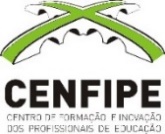 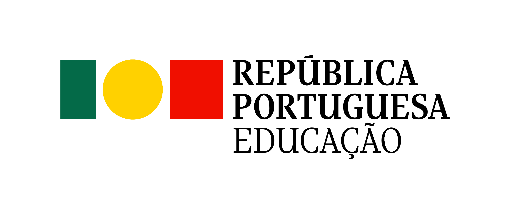 Avaliação Externa do Desempenho Docente | 2023-20241 - Identificação do avaliador externo1 - Identificação do avaliador externo1 - Identificação do avaliador externo1 - Identificação do avaliador externo1 - Identificação do avaliador externo1 - Identificação do avaliador externo1 - Identificação do avaliador externo1 - Identificação do avaliador externo1 - Identificação do avaliador externo1 - Identificação do avaliador externo1 - Identificação do avaliador externo1 - Identificação do avaliador externo1 - Identificação do avaliador externo1 - Identificação do avaliador externo1 - Identificação do avaliador externo1 - Identificação do avaliador externo1 - Identificação do avaliador externo1 - Identificação do avaliador externo1 - Identificação do avaliador externo1 - Identificação do avaliador externo1 - Identificação do avaliador externo1 - Identificação do avaliador externo1 - Identificação do avaliador externo1 - Identificação do avaliador externo1 - Identificação do avaliador externo1 - Identificação do avaliador externo1 - Identificação do avaliador externo1 - Identificação do avaliador externo1 - Identificação do avaliador externo1 - Identificação do avaliador externo1 - Identificação do avaliador externo1 - Identificação do avaliador externo1 - Identificação do avaliador externo1 - Identificação do avaliador externo1 - Identificação do avaliador externo1 - Identificação do avaliador externo1 - Identificação do avaliador externo1 - Identificação do avaliador externo1 - Identificação do avaliador externoNome:Nome:Escola/Agrupamento:Escola/Agrupamento:Escola/Agrupamento:Escola/Agrupamento:Escola/Agrupamento:Escola/Agrupamento:Grupo de recrutamento:Grupo de recrutamento:Grupo de recrutamento:Grupo de recrutamento:Grupo de recrutamento:Grupo de recrutamento:Grupo de recrutamento:Grupo de recrutamento:Grupo de recrutamento:Grupo de recrutamento:2 - Identificação do avaliado2 - Identificação do avaliado2 - Identificação do avaliado2 - Identificação do avaliado2 - Identificação do avaliado2 - Identificação do avaliado2 - Identificação do avaliado2 - Identificação do avaliado2 - Identificação do avaliado2 - Identificação do avaliado2 - Identificação do avaliado2 - Identificação do avaliado2 - Identificação do avaliado2 - Identificação do avaliado2 - Identificação do avaliado2 - Identificação do avaliado2 - Identificação do avaliado2 - Identificação do avaliado2 - Identificação do avaliado2 - Identificação do avaliado2 - Identificação do avaliado2 - Identificação do avaliado2 - Identificação do avaliado2 - Identificação do avaliado2 - Identificação do avaliado2 - Identificação do avaliado2 - Identificação do avaliado2 - Identificação do avaliado2 - Identificação do avaliado2 - Identificação do avaliado2 - Identificação do avaliado2 - Identificação do avaliado2 - Identificação do avaliado2 - Identificação do avaliado2 - Identificação do avaliado2 - Identificação do avaliado2 - Identificação do avaliado2 - Identificação do avaliado2 - Identificação do avaliadoNome:Nome:Nome:Escola/Agrupamento:Escola/Agrupamento:Escola/Agrupamento:Escola/Agrupamento:Escola/Agrupamento:Escola/Agrupamento:Grupo de recrutamento:Grupo de recrutamento:Grupo de recrutamento:Grupo de recrutamento:Grupo de recrutamento:Grupo de recrutamento:Grupo de recrutamento:Grupo de recrutamento:Grupo de recrutamento:Grupo de recrutamento:3 – Parecer sobre o Relatório de Autoavaliação3 – Parecer sobre o Relatório de Autoavaliação3 – Parecer sobre o Relatório de Autoavaliação3 – Parecer sobre o Relatório de Autoavaliação3 – Parecer sobre o Relatório de Autoavaliação3 – Parecer sobre o Relatório de Autoavaliação3 – Parecer sobre o Relatório de Autoavaliação3 – Parecer sobre o Relatório de Autoavaliação3 – Parecer sobre o Relatório de Autoavaliação3 – Parecer sobre o Relatório de Autoavaliação3 – Parecer sobre o Relatório de Autoavaliação3 – Parecer sobre o Relatório de Autoavaliação3 – Parecer sobre o Relatório de Autoavaliação3 – Parecer sobre o Relatório de Autoavaliação3 – Parecer sobre o Relatório de Autoavaliação3 – Parecer sobre o Relatório de Autoavaliação3 – Parecer sobre o Relatório de Autoavaliação3 – Parecer sobre o Relatório de Autoavaliação3 – Parecer sobre o Relatório de Autoavaliação3 – Parecer sobre o Relatório de Autoavaliação3 – Parecer sobre o Relatório de Autoavaliação3 – Parecer sobre o Relatório de Autoavaliação3 – Parecer sobre o Relatório de Autoavaliação3 – Parecer sobre o Relatório de Autoavaliação3 – Parecer sobre o Relatório de Autoavaliação3 – Parecer sobre o Relatório de Autoavaliação3 – Parecer sobre o Relatório de Autoavaliação3 – Parecer sobre o Relatório de Autoavaliação3 – Parecer sobre o Relatório de Autoavaliação3 – Parecer sobre o Relatório de Autoavaliação3 – Parecer sobre o Relatório de Autoavaliação3 – Parecer sobre o Relatório de Autoavaliação3 – Parecer sobre o Relatório de Autoavaliação3 – Parecer sobre o Relatório de Autoavaliação3 – Parecer sobre o Relatório de Autoavaliação3 – Parecer sobre o Relatório de Autoavaliação3 – Parecer sobre o Relatório de Autoavaliação3 – Parecer sobre o Relatório de Autoavaliação3 – Parecer sobre o Relatório de AutoavaliaçãoData:Data:Data:Data:Data:Avaliador(a) Externo(a):Avaliador(a) Externo(a):Avaliador(a) Externo(a):Avaliador(a) Externo(a):Avaliador(a) Externo(a):